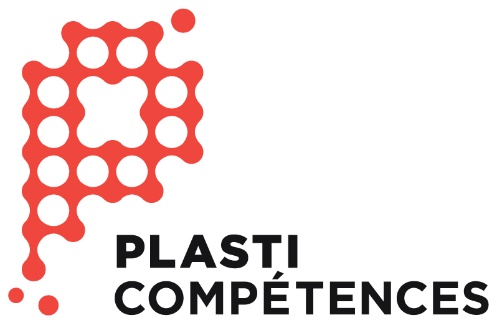 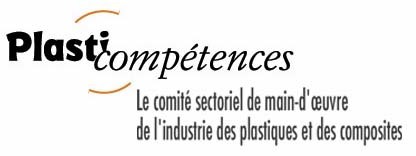 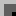 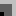 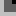 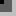 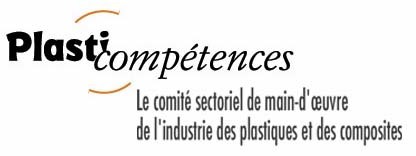 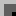 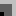 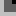 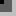 Fonction de travail :Rôles et responsabilités :Profil de la fonction de travail – Journalier/Opérateur –2020 SOUS-TÂCHESCONNAISSANCES
THÉORIQUESCONNAISSANCES
PRATIQUESCRITÈRES DE PERFORMANCETÂCHE 1 : Collaborer à la surveillance et l’inspection du processusTÂCHE 1 : Collaborer à la surveillance et l’inspection du processusTÂCHE 1 : Collaborer à la surveillance et l’inspection du processusTÂCHE 1 : Collaborer à la surveillance et l’inspection du processus1.1 Préparer son travailConnaissance de base sur le système 
de planification interneInstructions de travail :
- bon de commande
- tableau de production
- planification informatisée
- production en continuCommunication verbale (notions de communication)Connaissance des règles de santé et sécurité, et des normes environnementalesCaractéristiques et modes d’utilisation des équipements de protection individuelleCaractéristiques et techniques d’utilisation des outils à main : 
couteaux, ébavureurs, etc.Caractéristiques et emplacement du matériel : matières, boîtes, étiquettes, etc.Produits de nettoyage et de lubrificationSIMDUT (SGH)Consultation et compréhension des instructions de travailCompréhension du système de base pour la planification interneDéfinition des défauts de fabricationPort adéquat des équipements de protection individuelleUtilisation adéquate des équipements de sécuritéSélection du matériel nécessaireÉvaluation de l’état de l’outillageEntretien et nettoyage des outilsIdentification claire du travail à effectuerRespect des règles et des procédures de santé et sécurité établiesRespect du processus de travail établiChoix approprié des outils et du matériel1.2 Surveiller les presses à injection, rassembler et trier les pièces à la sortie de la presse à injection et signaler les non-conformitésMéthodes de contrôle visuel de la qualité des pièces et des défauts de moulage pour le produit fabriquéRègles de santé et sécurité (ergonomie 
et travail répétitif)Application des méthodes de surveillance de la presse à injection et d’inspection visuelle des piècesApplication des règles de santé 
et sécuritéSignalement des non-conformitésRespect des méthodes d’inspection visuelle sur la détection de défauts apparentsRespect des règles de santé 
et sécurité en lien avec l’ergonomie et le travail répétitif1.3 Détecter l’apparition d’anomalies sur la presse (bruits, odeurs, fuites)Étapes du cycle de moulageFonctions de base des caractéristiques 
et du mode de fonctionnement des presses à injection et des périphériques utilisés dans le moulageConnaissances des mesures de sécurité reliées aux circuits (hydrauliques, pneumatiques et électriques)Reconnaissance des étapes du cycle du moulageApplication des procédures d’utilisation des presses à injection et des périphériquesApplication des mesures de sécurité en hydraulique, pneumatique et électriqueMaintien du rendement adéquat des presses à injectionIdentification hâtive des problèmesSOUS-TÂCHESCONNAISSANCES
THÉORIQUESCONNAISSANCES
THÉORIQUESCONNAISSANCES
PRATIQUESCONNAISSANCES
PRATIQUESCRITÈRES DE PERFORMANCE1.4 Effectuer les arrêts de production  1.4 Effectuer les arrêts de production  Procédures d’arrêtProcédures d’arrêt d’urgenceFonctions de base sur le tableau de commandes manuelles de la presse à injectionRègles de santé et sécurité lors des arrêts selon la matière mouléeApplication des procédures d’arrêt selon la matière mouléeApplication des règles de santé et sécurité lors des arrêtsApplication des procédures d’arrêt selon la matière mouléeApplication des règles de santé et sécurité lors des arrêtsRespect des procédures d’arrêtRespect des règles de santé et sécurité lors des arrêts1.5 Remettre en marche la presse à injection pour des situations de départ simples1.5 Remettre en marche la presse à injection pour des situations de départ simplesProcédures de remise en marche 
selon la matière mouléeFonctions de base sur le tableau 
de commandes manuelles de la presse à injectionConnaissance des règles de santé et sécurité
Application des procédures de remise en marche selon la matière mouléeApplication des règles de santé et sécuritéApplication des procédures de remise en marche selon la matière mouléeApplication des règles de santé et sécuritéRespect des procédures
de remise en marcheRespect des règles
de santé et sécurité1.6 Effectuer des opérations sur la presse
à injection au besoin1.6 Effectuer des opérations sur la presse
à injection au besoinConnaissance du fonctionnement 
de la presse à injectionFonctions de base sur le tableau de commandes manuelles de la presse à injectionConnaissance des règles de santé et sécuritéConnaissance du cycle de moulageConnaissance des manœuvresConnaissance des manœuvresRespect des procédures, 
du délai et des cadences 
de production1.7 Nettoyer et entretenir son aire de travail1.7 Nettoyer et entretenir son aire de travailInstructions et procédures de nettoyage des aires de travailProduits et accessoires de nettoyageProcédures de rangementRègles de santé et sécuritéSIMDUT (SGH)Application des procédures dans 
le nettoyage de son aire de travailUtilisation adéquate des produits 
et des équipements requisApplication des procédures 
de rangementApplication des règles de santé 
et sécurité
Application des procédures dans 
le nettoyage de son aire de travailUtilisation adéquate des produits 
et des équipements requisApplication des procédures 
de rangementApplication des règles de santé 
et sécurité
Aire de travail propre, rangée et sécuritaireRespect des règles de santé 
et sécurité1.8 Remplir les rapports de production1.8 Remplir les rapports de productionProcédures de suivi interne de la production (écrit, informatisé)Application de la procédure interne de suivi pour remplir les rapports de production






Application de la procédure interne de suivi pour remplir les rapports de production






Pertinence et uniformité des rapports de productionSOUS-TÂCHESCONNAISSANCES
THÉORIQUESCONNAISSANCES
THÉORIQUESCONNAISSANCES
PRATIQUESCONNAISSANCES
PRATIQUESCRITÈRES DE PERFORMANCETÂCHE 2 : Réaliser des opérations secondaires sur la pièceTÂCHE 2 : Réaliser des opérations secondaires sur la pièceTÂCHE 2 : Réaliser des opérations secondaires sur la pièceTÂCHE 2 : Réaliser des opérations secondaires sur la pièceTÂCHE 2 : Réaliser des opérations secondaires sur la pièceTÂCHE 2 : Réaliser des opérations secondaires sur la pièce2.1 Préparer son travail2.1 Préparer son travailConnaissances de base sur le système de planification interneInstructions de travail :      - bon de commande      - tableau de production      - planification informatisée      - production en continuCommunications verbales
(notions de communication)Connaissances des règles de santé et sécurité, et des normes environnementalesCaractéristiques et modes d’utilisation des équipements de protection individuelleCaractéristiques et techniques d’utilisation des outils à main : couteaux, ébavureurs, etc.Caractéristiques et emplacement du matériel : matières, boîtes, étiquettes, etc.Produits de nettoyage et de lubrificationSIMDUT (SGH)Consultation et compréhension des instructions de travailCompréhension du système de base pour la planification interneDéfinition des défauts de fabricationPort adéquat des équipements de protection individuelleUtilisation adéquate des équipements de sécuritéSélection du matériel nécessaireÉvaluation de l’état de l’outillageEntretien et nettoyage des outilsIdentification claire du travail 
à effectuerRespect des règles et des procédures de santé et sécurité établiesRespect du processus de travail établiChoix approprié des outils et 
du matérielIdentification claire du travail 
à effectuerRespect des règles et des procédures de santé et sécurité établiesRespect du processus de travail établiChoix approprié des outils et 
du matériel2.2 Contrôler visuellement la qualité des pièces2.2 Contrôler visuellement la qualité des piècesMéthodes et procédures de contrôle visuel de la qualité des piècesCritères de conformité du clientConnaissances des défauts de moulageApplication des méthodes de contrôle de la qualitéApplication des connaissances des défauts de moulageSignalement des non-conformitésRespect rigoureux des normes du client (interprétation juste)Respect des méthodes de contrôle de la qualitéRespect rigoureux des normes du client (interprétation juste)Respect des méthodes de contrôle de la qualité2.3 Trier les pièces et les placer dans les espaces appropriés2.3 Trier les pièces et les placer dans les espaces appropriésInstructions et procédures de travail dans le rangement des pièces et de la disposition des rejetsDéfauts de moulageApplication des instructions et procédures de travail dans le rangement des pièces et la disposition des rejetsRespect des instructions et des procédures de travailRespect des instructions et des procédures de travail2.4 Ébavurer et effectuer la finition des pièces
s’il y a lieu2.4 Ébavurer et effectuer la finition des pièces
s’il y a lieuCaractéristiques et techniques d’utilisation de l’outillage et des équipements d’ébavurageRègles de santé et sécuritéApplication des techniques d’ébavurage et de finitionFinition adéquate des piècesRespect des règles de santé 
et de sécuritéFinition adéquate des piècesRespect des règles de santé 
et de sécuritéSOUS-TÂCHESCONNAISSANCES
THÉORIQUESCONNAISSANCES
PRATIQUESCRITÈRES DE PERFORMANCE2.5 Granuler les rejetsCaractéristiques et techniques d’utilisation de l’outillage des équipements de granulationInstructions et procédures de travail dans la granulation des rejetsConnaissances sur l’identification et l’entreposage de la matière broyéeRègles de santé et sécuritéApplication des instructions et procédures de travail dans la granulation des rejetsUtilisation appropriée et nettoyage des outils et équipements Entreposage des rejetsApplication des règles de santé
et sécuritéRespect des instructions et procédures de travail dans la granulation des rejets, l’identification et l’entreposage de la matière broyéeRespect des normes de propreté 
du granulateurRespect des règles de santé et sécurité2.6 Assembler les composantes d’un produit selon des méthodes de montage, collage, soudage ou autresInstructions de travailMéthodes et techniques d’assemblageCaractéristiques et techniques d’utilisation des outils et équipements utilisés en assemblage (perceuses, soudeuses à l’ultrason, outils à main, etc.)Règles de santé et sécuritéInstructions de travailApplication des méthodes d’assemblageUtilisation sécuritaire des outils et équipements d’assemblageApplication des règles de santé 
et sécuritéAssemblage conforme aux  instructions de travailRespect des méthodes d’assemblageRespect des règles de santé et sécurité2.7 Imprimer sur les produitsInstructions et procédures de travail reliées à l’impressionCaractéristiques et techniques d’utilisation de l’outillage et des équipements d’impression :
- Pad printing (impression par tampon)
- Hot stamping (estampage à chaud)Identification des papiers à imprimerCaractéristiques des produits de nettoyageRègles de santé et sécuritéSIMDUT (SGH)Application des instructions et des procédures d’impressionApplication des procédures de nettoyageUtilisation sécuritaire et appropriée des outils et équipements d’impressionUtilisation et choix approprié des papiers à imprimerApplication des règles de santé 
et sécuritéRespect des instructions et des procédures d’impressionRespect de la qualité de l’impression selon le devisRespect des règles de santé et sécurité2.8 Étiqueter les pièces, vérifier la date et les placer dans les espaces prévus pour la prochaine étape de fabricationInstructions et procédures de travail pour la pose des étiquettesNotions de base sur le système d’inventaire et la codification interneNotions sur le système de dateur et la traçabilité des lots fabriquésApplication des méthodes de pose des étiquettes et de vérification des datesUtilisation du dateurÉtiquetage et date adéquats correspondant au produit
et au clientRespect des méthodes de pose selon les exigences établies2.9 Nettoyer et entretenir son aire de travailInstructions et procédures de nettoyage des aires de travailProduits et accessoires de nettoyageProcédures de rangementRègles de santé et sécuritéSIMDUT (SGH)Application des procédures dans le nettoyage de son aire de travailUtilisation adéquate des produits et des équipements requisApplication des procédures de rangementApplication des règles de santé 
et sécuritéAire de travail propre, rangée et sécuritaireRespect des règles de santé
et sécuritéTÂCHE 3 : Contrôler la qualité des pièces fabriquées et assembléesTÂCHE 3 : Contrôler la qualité des pièces fabriquées et assembléesTÂCHE 3 : Contrôler la qualité des pièces fabriquées et assembléesTÂCHE 3 : Contrôler la qualité des pièces fabriquées et assemblées3.1 Préparer son travailConnaissances de base sur le système de planification interneInstructions de travail :
- bon de commande
- tableau de production
- planification informatisée
- production en continuCommunications verbales (notions de communication)Connaissances des règles de santé et sécurité, et des normes environnementalesCaractéristiques et modes d’utilisation des équipements de protection individuelleCaractéristiques et techniques d’utilisation des outils à main : couteaux, ébavureurs, etc.Caractéristiques et emplacement du matériel : matières, boîtes, étiquettes, etc.Produits de nettoyage et de lubrificationSIMDUT (SGH)Consultation et compréhension des instructions de travailCompréhension du système de base pour la planification interneDéfinition des défauts de fabricationPort adéquat des équipements de protection individuelleUtilisation adéquate des équipements
de sécuritéSélection du matériel nécessaireÉvaluation de l’état de l’outillageEntretien et nettoyage des outilsIdentification claire du travail à effectuerRespect des règles et des procédures de santé et sécurité établiesRespect du processus de travail établiChoix approprié des outils et 
du matériel3.2 Inspecter visuellement les piècesMéthodes d’inspection et d’identification des différents défauts décelables par l’observation visuelleApplication des méthodes d’inspection et identification des défauts par l'observation visuelleSignalement des non-conformitésRespect de la qualité de l’état des produits selon le devis, ou par comparaison avec une pièce de référenceSOUS-TÂCHESCONNAISSANCES
THÉORIQUESCONNAISSANCES
PRATIQUESCRITÈRES DE PERFORMANCE3.3 Mesurer les pièces à l’aide de gabarits
et/ou d’instruments de mesureInstructions et procédures de travail pour la vérification dimensionnelle des piècesLecture de plansSystèmes de mesure (métrique, impérial)Caractéristiques et techniques d’utilisation des différents instruments de mesure de précision :
- micromètre intérieur, extérieur
- pied à coulisse
- trusquin de hauteur
- comparateur optique
- rudosimètre
- Go No/Go, etc.Application des méthodes et procédures de travail pour la vérification dimensionnelleInterprétation des plans des piècesUtilisation appropriée des instruments de mesure dans les systèmes métrique et impérialRespect de la qualité dimensionnelle des pièces selon les plans approuvésRespect dans l’entretien, l’utilisation et l’entreposage des instruments de mesure3.4 Compléter les rapports et
les fiches de contrôleFiches de suivi et de contrôle de la productionNotions de base sur le système de suivi de la production (écrit, informatisé)Utilisation appropriée des fiches de suivi et de contrôle de la productionUtilisation du système de suivi de la production (niveau de base)Informations consignées claires et pertinentesTÂCHE 4 : Emballer les piècesTÂCHE 4 : Emballer les piècesTÂCHE 4 : Emballer les piècesTÂCHE 4 : Emballer les pièces4.1 Préparer son travailConnaissances de base sur le système de planification interneInstructions de travail :
- bon de commande
- tableau de production
- planification informatisée
- production en continuCommunications verbales (notions de communication)Connaissances des règles de santé et sécurité, et des normes environnementalesCaractéristiques et modes d’utilisation des équipements de protection individuelleCaractéristiques et techniques d’utilisation des outils à main : couteaux, ébavureurs, etc.Caractéristiques et emplacement du matériel : matières, boîtes, étiquettes, etc.Produits de nettoyage et de lubrificationSIMDUT (SGH)Consultation et compréhension des instructions de travailCompréhension du système de base pour la planification interneDéfinition des défauts de fabricationPort adéquat des équipements de protection individuelleUtilisation adéquate des équipements
de sécuritéSélection du matériel nécessaireÉvaluation de l’état de l’outillageEntretien et nettoyage des outilsIdentification claire du travail
à effectuerRespect des règles et des procédures de santé et sécurité établiesRespect du processus de travail établiChoix approprié des outils
et du matérielSOUS-TÂCHESCONNAISSANCES
THÉORIQUESCONNAISSANCES
PRATIQUESCRITÈRES DE PERFORMANCE4.2 Prendre connaissance
des schémas d’emballageMéthodes et procédures d’emballageSchémas d’emballage selon les
instructions de travail Interprétation des méthodes et des schémas d’emballageInterprétation juste des schémas d’emballage et des exigences
du client4.3 S’assurer des quantités requises
selon les schémasCaractéristiques et techniques d’utilisation des équipements de pesée et de décompteConnaissances mathématiques (règle de trois)Utilisation des équipements (balance, calculatrice)Application des méthodes de pesée et de décompteApplication de formules mathématiquesJustesse de quantité selon le devis du client4.4 Ranger les pièces dans les boîtes,
emballer et étiqueter les boîtes complétéesMéthodes et procédures d’emballage 
et d’étiquetageSchémas d’emballage et d’étiquetageApplication des méthodes d’emballage selon le schéma requisUtilisation adéquate du matériel selon le schéma : rubans, courroies (quantité et emplacement)Application des méthodes d’étiquetageEmballage et étiquetage respectant le devis du client